                         	Warszawa,  8 października 2019 r.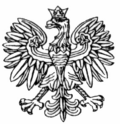 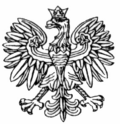     	     WNP-I.4131.174.2019.MSRada Gminy Jabłonnaul. Modlińska 15205-110 JabłonnaRozstrzygnięcie nadzorczeDziałając na podstawie art. 91 ust. 1, w związku z art. 86 ustawy z dnia 8 marca 1990 r.                         o samorządzie gminnym (Dz. U. z 2019 r. poz. 506, z późn. zm.)stwierdzam nieważnośćuchwały Nr X/136/2019 Rady Gminy Jabłonna z dnia 2 września 2019 r. w sprawie wzoru wniosku             o wypłatę dodatku energetycznego,  w zakresie załącznika do uchwały, w części dotyczącej wymogu podania numeru PESEL.UzasadnienieW dniu 2 września 2019 r. Rada Gminy Jabłonna podjęła uchwałę Nr X/136/2019 w sprawie wzoru wniosku o wypłatę dodatku energetycznego. Wzór wniosku stanowi załącznik do uchwały. Podstawą prawną przedmiotowej uchwały jest m. in. art. 5d ust. 2 ustawy z dnia 10 kwietnia 1997 r. – Prawo energetyczne (Dz. U. z 2019 r. poz. 755, z późn. zm.), zgodnie z którym Rada gminy określa,              w drodze uchwały, wzór wniosku o wypłatę dodatku energetycznego. Niniejsza uchwała została doręczona organowi nadzoru 9 września 2019 r. We wzorze wniosku, stanowiącym załącznik do uchwały, Rada Gminy Jabłonna wskazała, iż jednym z obligatoryjnych wymogów uzyskania wypłaty dodatku energetycznego jest podanie numeru PESEL.Na mocy art. 5c ust. 1 w związku z art. 3 pkt 13c ustawy Prawo energetyczne, odbiorcy wrażliwemu energii elektrycznej przysługuje zryczałtowany dodatek energetyczny, przy czym przez odbiorcę wrażliwego energii elektrycznej rozumie się osobę, której przyznano dodatek mieszkaniowy w rozumieniu art. 2 ust. 1 ustawy z dnia 21 czerwca 2001 r. o dodatkach mieszkaniowych (Dz. U.                    z 2017 r. poz. 180, z późn. zm.), która jest stroną umowy kompleksowej lub umowy sprzedaży energii elektrycznej zawartej z przedsiębiorstwem energetycznym i zamieszkuje w miejscu dostarczania energii elektrycznej. Zgodnie z art. 5c ust. 2 – 3 ustawy Prawo energetyczne, dodatek energetyczny wynosi rocznie nie więcej niż 30% iloczynu limitu zużycia energii elektrycznej oraz średniej ceny energii elektrycznej dla odbiorcy energii elektrycznej w gospodarstwie domowym, ogłaszanej na podstawie   art. 23 ust. 2 pkt 18 lit.d ustawy Prawo energetyczne, zaś wysokość limitu wynosi:900 kWh w roku kalendarzowym - dla gospodarstwa domowego prowadzonego przez osobę samotną;1250 kWh w roku kalendarzowym - dla gospodarstwa domowego składającego się               z 2 do 4 osób;1500 kWh w roku kalendarzowym - dla gospodarstwa domowego składającego się               z co najmniej 5 osób.Stosownie do art. 5e ustawy Prawo energetyczne, dodatek energetyczny wypłaca się odbiorcy wrażliwemu energii elektrycznej do dnia 10 każdego miesiąca z góry, z wyjątkiem miesiąca stycznia,       w którym dodatek energetyczny wypłaca się do dnia 30 stycznia danego roku. Dodatek energetyczny wynosi miesięcznie 1/12 kwoty rocznej dodatku energetycznego ogłaszanej przez ministra właściwego do spraw energii, na podstawie art. 5c ust. 4 ustawy Prawo energetyczne. Należy wskazać, że zgodnie z art. 5f ust. 1 tej ustawy, wypłata dodatku energetycznego jest zadaniem z zakresu administracji rządowej, a dodatek energetyczny wypłacają gminy.Właściwą formą dla przyznania dodatku energetycznego jest decyzja administracyjna, wydawana w trybie wnioskowym. Wniosek powinien czynić zadość wymaganiom pisma                                    w postępowaniu administracyjnym (art. 63 k.p.a.), a więc zawierać co najmniej wskazanie osoby, od której pochodzi, jej adres i żądanie oraz czynić zadość innym wymaganiom wynikającym z przepisów szczególnych. Zgodnie z art. 6 ust. 1 lit.c i e oraz ust. 3 rozporządzenia Parlamentu Europejskiego i  Rady (UE) 2016/679 z dnia 27 kwietnia 2016 r. w sprawie ochrony osób fizycznych w związku z  przetwarzaniem danych osobowych i w sprawie swobodnego przepływu takich danych oraz uchylenia dyrektywy 95/46/WE (Dz. U. UE. L. z 2016 r. 119.1) przetwarzanie jest zgodne z prawem wyłącznie w  przypadkach, gdy - i w takim zakresie, w jakim - spełniony jest co najmniej jeden z  poniższych warunków: przetwarzanie jest niezbędne do wypełnienia obowiązku prawnego ciążącego na administratorze lub przetwarzanie jest niezbędne do wykonania zadania realizowanego w interesie publicznym lub                    w ramach sprawowania władzy publicznej powierzonej administratorowi. Podstawa przetwarzania,         o którym mowa w ust. 1 lit.c i e, musi być określona: w prawie Unii lub w prawie państwa członkowskiego, któremu podlega administrator. Cel przetwarzania musi być określony w tej podstawie prawnej lub, w  przypadku przetwarzania, o którym mowa w ust. 1 lit.e - musi być ono niezbędne do wykonania zadania realizowanego w interesie publicznym lub w ramach sprawowania władzy publicznej powierzonej administratorowi. Podstawa prawna może zawierać przepisy szczegółowe dostosowujące stosowanie przepisów niniejszego rozporządzenia, w tym: ogólne warunki zgodności         z prawem przetwarzania przez administratora; rodzaj danych podlegających przetwarzaniu; osoby, których dane dotyczą; podmioty, którym można ujawnić dane osobowe; cele, w których można je ujawnić; ograniczenia celu; okresy przechowywania; oraz operacje i procedury przetwarzania, w tym środki zapewniające zgodność z prawem i  rzetelność przetwarzania, w tym w innych szczególnych sytuacjach związanych z  przetwarzaniem, o których mowa w rozdziale IX. Prawo Unii lub prawo państwa członkowskiego muszą służyć realizacji celu leżącego w interesie publicznym, oraz być proporcjonalne do wyznaczonego, prawnie uzasadnionego celu.Numer PESEL jest krajowym numerem identyfikacyjnym, który powinien podlegać szczególnej ochronie (art. 87 RODO). Jego używanie na potrzeby oznaczenia strony postępowania administracyjnego jest nadmiarowe i niezgodne z zasadą minimalizacji danych wyrażoną w art. 5 ust. 1 lit.c RODO, zgodnie z którą Dane osobowe muszą być adekwatne, stosowne oraz ograniczone do tego, co niezbędne do celów, w których są przetwarzane („minimalizacja danych”). Jeśli natomiast podanie numeru PESEL wynika wprost z przepisów prawa, wówczas spełniona jest przesłanka legalizująca jego przetwarzanie, określona w art. 6 ust. 1 lit.c RODO (przetwarzanie danych jest niezbędne do wypełnienia obowiązku prawnego ciążącego na administratorze). Przykładem może być zamieszczania numeru PESEL w tytule wykonawczym w przypadku prowadzenia przez organ administracji postępowania egzekucyjnego. Stanowi o tym art. 27 § 1 pkt 2 ustawy z dnia 17 czerwca 1966 r.                      o postępowaniu egzekucyjnym w administracji (Dz. U. z 2019 r. poz. 1438, z późn. zm.). Zatem dopiero na etapie prowadzonego postępowania egzekucyjnego uzasadnione jest wskazanie numeru PESEL strony postępowania.W świetle powyższego należy uznać, że opisany wyżej zakres żądanych danych, które zawarte mają być we wniosku narusza zasadę niezbędności w odniesieniu do wypełnienia obowiązku prawnego ciążącego na administratorze oraz do wykonania zadania realizowanego w interesie publicznym lub         w ramach sprawowania władzy publicznej powierzonej administratorowi. Nie można uznać za niezbędne żądania danych dotyczących wnioskodawcy w zakresie numeru PESEL. W konkluzji przyjąć należy, że zasadnym jest stwierdzenie nieważności przedmiotowej uchwały jedynie w części wskazanej w petitum rozstrzygnięcia nadzorczego, tj. w odniesieniu do wzoru stanowiącego załącznik uchwały, w części dotyczącej wymogu podania Nr PESEL, co nie wpływa na obowiązywanie wzoru wniosku w pozostałym zakresie.Na niniejsze rozstrzygnięcie nadzorcze Gminie przysługuje skarga do Wojewódzkiego Sądu Administracyjnego w Warszawie w terminie 30 dni od daty doręczenia, wnoszona za pośrednictwem organu, który skarżone orzeczenie wydał.Informuję, że rozstrzygnięcie nadzorcze wstrzymuje wykonanie uchwały z mocy prawa,                   w części objętej rozstrzygnięciem, z dniem jego doręczenia.